12th January 2020Dear Parents/Carers,As you know, Ash Croft Primary Academy is part of The Harmony Trust. The vision of the Trust is to provide an excellent primary education that gives children the very best chance of succeeding in life. One way in which the Harmony Trust sets out to achieve this is by actively encouraging reading. Therefore, Harmony Trust have collaborated with Madeline Lindley Ltd, an esteemed book company.  The Harmony Trust and Madeline Lindley Ltd have worked together for many years and have a commitment whereby they offer pupils at all Trust schools a free book annually. As a result, on the Monday 20th January, your child will be presented with the opportunity to choose from an array of books!!! The selection will not be limited to a particular genre or author. The collaboration has helped encourage reading at home with Parents/Carers and has helped children to accumulate a ‘mini library’. Parents are invited to join us for a special assembly at 9am when Mr Hughes, the CEO of the Harmony Trust, will be launching this event.There will be no cost for any of the books.Yours sincerely,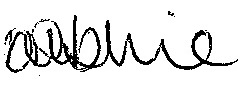 Mrs M UbhieHead of Academy